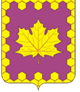 СОВЕТ ДЕПУТАТОВ ПОСЕЛЕНИЯ  КЛЕНОВСКОЕ
 В ГОРОДЕ МОСКВЕРЕШЕНИЕот  18.04.2024                                      					                                         № 69/7 О внесении изменений в решение Совета депутатов поселения Кленовское в городе Москве от 15.09.2022 № 45/3 «О передаче движимого имущества находящегося в муниципальной собственности поселения Кленовское в собственность города Москвы»В связи с технической ошибкой, в соответствии с Федеральными законами от 06.10.2003       № 131-ФЗ «Об общих принципах организации местного самоуправления в Российской Федерации», Законом города Москвы от 06.11.2002 № 56 «Об организации местного самоуправления в городе Москве», руководствуясь Уставом поселения Кленовское Совет депутатов поселения КленовскоеРЕШИЛ:Внести изменения в решение Совета депутатов поселения Кленовское в городе Москве от 15.09.2022 № 45/3 «О передаче движимого имущества находящегося в муниципальной собственности поселения Кленовское в собственность города Москвы» изложив приложение в новой редакции согласно приложению к настоящему решению.Опубликовать настоящее решение в бюллетене «Московский муниципальный вестник» и на официальном сайте поселения Кленовское в городе Москве.Контроль за исполнением настоящего решения возложить на главу поселения Кленовское  В.Н. Зенина.Глава поселения Кленовское                                                              В.Н. ЗенинПриложениек решению Совета депутатов поселения Кленовское в городе Москвеот 18.04.2024 № 69/7«Приложениек решению Совета депутатов поселения Кленовское в городе Москве от 15.09.2022 № 45/3ПЕРЕЧЕНЬдвижимого имущества, предлагаемого к передаче из муниципальной собственности поселения Кленовское в собственность города Москвы с дальнейшим закреплением на праве хозяйственного ведения за Государственным унитарным предприятием «Моссвет»».№п/пПередающая организацияПринимающая организацияНаименование имуществаКраткая характеристикаАдресГод ввода в эксплуатациюБалансовая стоимость (руб.)Износ (руб.)Остаточная стоимость (руб.)Примечание12345678910111Администрация поселения КленовскоеГУП "Моссвет"Автоматизирован-ная информационно-измерительная система коммерческого учёта электроэнергии АИИСКУЭ (пункт питания  АППНО от ТП №907)Шкаф ВЛСТ 335.00.006-00 - 1 комп.г. Москва, поселение Кленовское, село Кленово, Парк-Усадьба Кленово2021128 441,7424 618,05103 823,691Администрация поселения КленовскоеГУП "Моссвет"Автоматизирован-ная информационно-измерительная система коммерческого учёта электроэнергии АИИСКУЭ (пункт питания  АППНО от ТП №907)Шкаф ВЛСТ 335.00.006-00 - 1 комп.г. Москва, поселение Кленовское, село Кленово, Парк-Усадьба Кленово2021128 441,7424 618,05103 823,692Администрация поселения КленовскоеГУП "Моссвет"Пункт питания  АППНО от ТП №907АППНО -6,0 -1 шт.Счётчик Меркурий 234 ARTM-03 PBR.G - 1 шт.Тр/тока Т-0,66 У3  -3 шт.Кабель ВБШв 4х50 - 109 м.г. Москва, поселение Кленовское, село Кленово, Парк-Усадьба Кленово2021385 543,70147 791,79237 751,913Администрация поселения КленовскоеГУП "Моссвет"Линия электропередачи кабельнаяОпора стальная коническая SP-1-4-ц- 38 шт.;Опора алюминиевая конич. SP-2-8-ц – 8 шт.;Светильник  Станза -55-101 - 38 шт.; Светильник  Ксеон 2-50-301 - 32 шт.; Кабель ВБШв 4х16 - 148 м;Кабель ВБШв 4х25 - 712 м;Кабель ВБШв 4х35 -590 м;Провод ПВС 3х1,5 - 448 м.г. Москва, поселение Кленовское, село Кленово, Парк-Усадьба Кленово20198 426 323,062 342 732,166 083 590,903Администрация поселения КленовскоеГУП "Моссвет"Линия электропередачи кабельнаяОпора стальная коническая SP-1-4-ц- 38 шт.;Опора алюминиевая конич. SP-2-8-ц – 8 шт.;Светильник  Станза -55-101 - 38 шт.; Светильник  Ксеон 2-50-301 - 32 шт.; Кабель ВБШв 4х16 - 148 м;Кабель ВБШв 4х25 - 712 м;Кабель ВБШв 4х35 -590 м;Провод ПВС 3х1,5 - 448 м.г. Москва, поселение Кленовское, село Кленово, Парк-Усадьба Кленово20198 426 323,062 342 732,166 083 590,904Администрация поселения КленовскоеГУП "Моссвет"Средства телемеханики для контроля и регулирования технологических процессов (пункт питания  АППНО от ТП №907)Шкаф ШУНО 02.09С.010 - 1 компл.г. Москва, поселение Кленовское, село Кленово, Парк-Усадьба Кленово2021686 153,08131 512,62554 640,464Администрация поселения КленовскоеГУП "Моссвет"Средства телемеханики для контроля и регулирования технологических процессов (пункт питания  АППНО от ТП №907)Шкаф ШУНО 02.09С.010 - 1 компл.г. Москва, поселение Кленовское, село Кленово, Парк-Усадьба Кленово2021686 153,08131 512,62554 640,46